UNITED STATES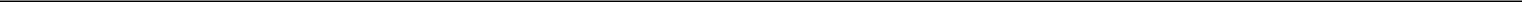 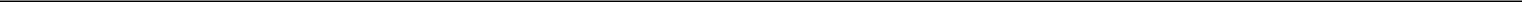 SECURITIES AND EXCHANGE COMMISSIONWashington, D.C. 20549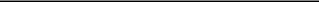 FORM 8-K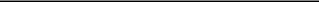 CURRENT REPORTPursuant to Section 13 or 15(d) of the Securities Exchange Act of 1934Date of Report (Date of earliest event reported): August 1, 2017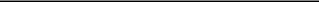 Grand Canyon Education, Inc.(Exact name of registrant as specified in its charter)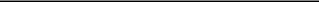 Registrant’s telephone number, including area code: (602) 639-7500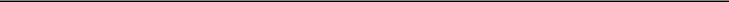 (Former name or former address if changed since last report.)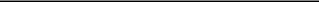 Check the appropriate box below if the Form 8-K filing is intended to simultaneously satisfy the filing obligation of the registrant under any of the following provisions:Written communications pursuant to Rule 425 under the Securities Act (17 CFR 230.425)Soliciting material pursuant to Rule 14a-12 under the Exchange Act (17 CFR 240.14a-12)Pre-commencement communications pursuant to Rule 14d-2(b) under the Exchange Act (17 CFR 240.14d-2(b))Pre-commencement communications pursuant to Rule 13e-4(c) under the Exchange Act (17 CFR 240.13e-4(c))Indicate by check mark whether the registrant is an emerging growth company as defined in Rule 405 of the Securities Act of 1933 (§230.405 of this chapter) or Rule 12b-2 of the Securities Exchange Act of 1934 (§240.12b-2 of this chapter).Emerginggrowth company ☐If an emerging growth company, indicate by check mark if the registrant has elected not to use the extended transition period for complying with any new or revised financial accounting standards provided pursuant to Section 13(a) of the Exchange Act. ☐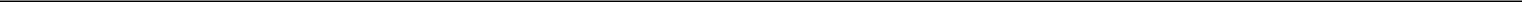 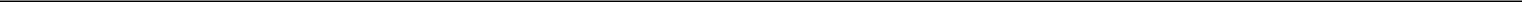 Item 2.02. Results of Operations and Financial Condition.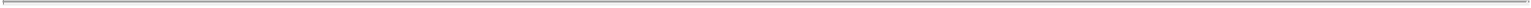 On August 1, 2017, Grand Canyon Education, Inc. (the “University”) reported its results for the second quarter of 2017. The press release dated August 1, 2017 is furnished as Exhibit 99.1 to this report.Item 9.01. Consolidated Financial Statements and Exhibits.99.1	Press Release dated August 1, 2017SIGNATURES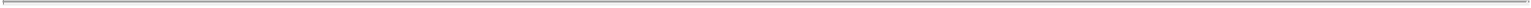 Pursuant to the requirements of the Securities Exchange Act of 1934, the Registrant has duly caused this report to be signed on its behalf by the undersigned, thereunto duly authorized.EXHIBIT INDEX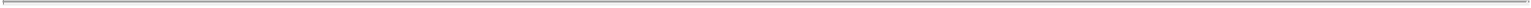 ExhibitNo.	Description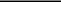 99.1	Press Release dated August 1, 2017Exhibit 99.1NEWS RELEASEFOR IMMEDIATE RELEASEInvestor Relations Contact:Dan BachusChief Financial OfficerGrand Canyon Education, Inc.602-639-6648Dan.bachus@gcu.eduMedia Contact:Bob RomanticGrand Canyon Education, Inc.602-639-7611Bob.romantic@gcu.eduGRAND CANYON EDUCATION, INC. REPORTSSECOND QUARTER 2017 RESULTSPHOENIX, AZ., August 1, 2017—Grand Canyon Education, Inc. (NASDAQ: LOPE), a comprehensive regionally accredited university that offers over 220 graduate and undergraduate degree programs and certificates across nine colleges both online and on ground at its over 270 acre campus in Phoenix, Arizona, today announced financial results for the quarter ended June 30, 2017.(more)Grand Canyon Education, Inc. Reports Second Quarter 2017 Results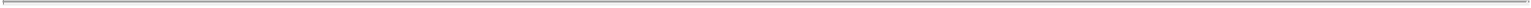 For the three months ended June 30, 2017:Net revenue increased 14.1% to $218.3 million for the second quarter of 2017, compared to $191.3 million for the second quarter of 2016.End-of-period enrollment increased 10.5% to 74,485 at June 30, 2017, from 67,424 at June 30, 2016, as ground enrollment increased 10.8% to 6,015 at June 30, 2017, from 5,430 at June 30, 2016 and online enrollment increased 10.4% to 68,470 at June 30, 2017, from 61,994 at June 30, 2016. Ground enrollment at June 30, 2017 includes traditional-aged students that are taking Summer school classes which is a small percentage of our traditional-aged student body. As of March 31, 2017 ground enrollment had increased 12.0% over the prior year. The Spring semester ends near the end of April each year.Operating income for the three months ended June 30, 2017 was $55.1 million, an increase of 23.1% as compared to $44.7 million for the same period in 2016. The operating margin for the three months ended June 30, 2017 was 25.2%, compared to 23.4% for the same period in 2016. The majority of our traditional ground students do not attend courses during the summer months (May through August), which affects our results for our second and third fiscal quarters. Since a significant amount of our campus costs are fixed, the lower revenue resulting from the decreased ground student enrollment has historically contributed to lower operating margins during those periods. We expect quarterly fluctuations in operating results to continue as a result of these seasonal patterns.The tax rate in the three months ended June 30, 2017 was 28.0% compared to 38.4% in the same period in 2016. The lower effective tax rate year over year is due to our adoption of the share-based compensation standard, which resulted in the recognition of excess tax benefits from share-based compensation awards that vested or settled in 2017 in the consolidated income statement. The inclusion of excess tax benefits and deficiencies as a component of our income tax expense will increase volatility within our provision for income taxes as the amount of excess tax benefits or deficiencies from share-based compensation awards are dependent on our stock price at the date the restricted awards vest, our stock price on the date an option is exercised, and the quantity of options exercised. The tax rate would have been 37.4% for the three months ended June 30, 2017, excluding the impact of the recognition of excess tax benefits from share-based compensation awards that vested or settled in 2017.Net income increased 44.2% to $39.8 million for the second quarter of 2017, compared to $27.6 million for the same period in 2016.Diluted net income per share was $0.83 for the second quarter of 2017, compared to $0.59 for the same period in 2016.Adjusted EBITDA increased 23.3% to $72.1 million for the second quarter of 2017, compared to $58.4 million for the same period in 2016.For the six months ended June 30, 2017:Net revenue increased 11.5% to $466.5 million for the six months ended June 30, 2017, compared to $418.2 million for the same period in 2016.Operating income for the six months ended June 30, 2017 was $131.7 million, an increase of 16.1% as compared to $113.4 million for the same period in 2016. The operating margin for the six months ended June 30, 2017 was 28.2%, compared to 27.1% for the same period in 2016. Operating income and the operating margin for the six months ended June 30, 2016, excluding legal and other professional fees incurred related to the proposed conversion back to a not for profit status, was $114.6 million and 27.4%, respectively.The University recognized $1.8 million in interest and other income during the six months ended June 30, 2016 on its proportional share of equity interest income related to our ownership interest in LoudCloud.The tax rate for the six months ended June 30, 2017 was 27.1% compared to 38.2% in the same period in 2016. The lower effective tax rate year over year is due to our adoption of the share-based compensation standard, which resulted in the recognition of excess tax benefits from share-based compensation awards that vested or settled in 2017 in the consolidated income statement. The inclusion of excess tax benefits and deficiencies as a component of our income tax expense will increase volatility within our provision for income taxes as the amount of excess tax benefits or deficiencies from share-based compensation awards are dependent on our stock price at the date the restricted awards vest, our stock price on the date an option is exercised, and the quantity of options exercised. Our restricted stock vests in March each year so the favorable benefit is greatest in the first quarter each year. The tax rate would have been 37.6% for the six months ended June 30, 2017, excluding the impact of the recognition of excess tax benefits from share-based compensation awards that vested or settled in 2017.Net income increased 34.3% to $95.8 million for the six months ended June 30, 2017, compared to $71.3 million for the same period in 2016.Diluted net income per share was $1.99 for the six months ended June 30, 2017, compared to $1.52 for the same period in 2016.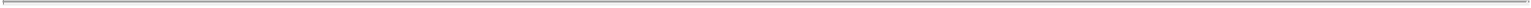 Adjusted EBITDA increased 16.4% to $165.0 million for the six months ended June 30, 2017, compared to $141.7 million for the same period in 2016.Balance Sheet and Cash FlowThe University financed its operating activities and capital expenditures during the six months ended June 30, 2017 and 2016 primarily through cash provided by operating activities. Our unrestricted cash and cash equivalents and investments were $155.7 million and $108.6 million at June 30, 2017 and December 31, 2016, respectively. Our restricted cash and cash equivalents at June 30, 2017 and December 31, 2016 were $79.4 million and $84.9 million, respectively. In December 2012, we entered into a new credit agreement, which increased our term loan to $100 million with a maturity date of December 2019. Additionally, this facility, as amended in January 2016, provides a revolving line of credit in the amount of $150 million through December 2017 to be utilized for working capital, capital expenditures and other general corporate purposes. Indebtedness under the credit facility is secured by our assets and is guaranteed by certain of our subsidiaries. No amounts were drawn on the revolver as of June 30, 2017.Net cash provided by operating activities for the three months ended June 30, 2017 was $133.7 million as compared to $112.5 million for the six months ended June 30, 2016. The increase in cash generated from operating activities between the six months ended June 30, 2016 and the six months ended June 30, 2017 is primarily due to increased net income and non-cash charges such as depreciation expense as well as changes in other working capital such as accrued liabilities and deferred revenue.Net cash used in investing activities was $86.7 million and $104.2 million for the six months ended June 30, 2017 and 2016, respectively. Our cash used in investing activities was primarily related to the purchase of short-term investments and capital expenditures. Purchases of short-term investments net of proceeds of these investments was $26.8 million for the six months ended June 30, 2017. Proceeds from investment, net of purchases of short term investments was $33.9 million for the six months ended June 30, 2016. Capital expenditures were $50.5 million and $115.6 million for the six months ended June 30, 2017 and 2016, respectively. During the six-month period for 2017, capital expenditures primarily consisted of ground campus building projects such as the construction of an additional dormitory to support our growing traditional student enrollment, land acquisitions adjacent to our campus, and purchases of computer equipment, other internal use software projects and furniture and equipment to support our increasing employee headcount. Included in off-site development for 2017 is $9.4 million we spent to finish the building and parking garage in close proximity to our ground traditional campus. Employees that work in two leased office buildings in the Phoenix area were relocated to this new building by the end of 2016. During the six-month period for 2016, capital expenditures primarily consisted of ground campus building projects that started in late 2015 such as three more apartment style residence halls, a 170,000 square foot classroom building for our College of Science, Engineering and Technology, a student service center, and a fourth parking structure, as well as land purchases adjacent to or near our Phoenix campus, and purchases of computer equipment, other internal use software projects and furniture and equipment to support our increasing employee headcount. Included in off-site development during 2016 is $24.8 million related to the off-site office building and parking garage. In addition, during the first six months of 2016, we received a $1.8 million distribution related to our ownership interest in LoudCloud upon its sale to a third party.Net cash used in financing activities was $32.2 million for the six months ended June 30, 2017. Net cash provided by financing activities was$8.7 million for the six months ended June 30, 2016. During the six-month period for 2017, $25.0 million was used to repay the revolving line of credit,$9.7 million was used to purchase common shares withheld in lieu of income taxes resulting from restricted share awards and principal payments on notespayable and capital leases totaled $3.4 million, which amounts were partially offset by proceeds from the exercise of stock options of $5.9 million. During thesix-month period for 2016, net cash provided by financing activities consisted of proceeds received from the revolving line of credit of $25.0 million andproceeds from the exercise of stock options of $7.0 million, partially offset by $14.6 million was used to purchase treasury stock in accordance with theUniversity’s share repurchase program and $4.6 million was used to purchase common shares withheld in lieu of income taxes resulting from restricted shareawards while principal payments on notes payable and capital leases totaled $3.8 million and debt issuance costs for the increase in our revolving line ofcredit totaled $0.2 million.(more)Net revenue of $231.0 million; Target Operating Margin 24.0%; Diluted EPS of $0.75 using 48.5 million diluted shares; student counts of 90,200Net revenue of $266.9 million; Target Operating Margin 31.7%; Diluted EPS of $1.08 using 48.8 million diluted shares; student counts of 88,900Net revenue of $964.4 million; Target Operating Margin 28.2%; Diluted EPS of $3.82 using 48.4 million diluted sharesGrand Canyon Education, Inc. Reports Second Quarter 2017 Results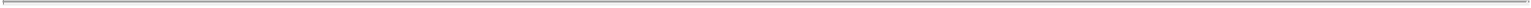 2017 Outlook by QuarterQ3 2017:Q4 2017:Full Year 2017:Forward-Looking StatementsThis news release contains “forward-looking statements” which include information relating to future events, future financial performance, strategies expectations, competitive environment, regulation, and availability of resources. These forward-looking statements include, without limitation, statements regarding: projections, predictions, expectations, estimates, and forecasts as to our business, financial and operating results, and future economic performance, as well as; and statements of management’s goals and objectives and other similar expressions concerning matters that are not historical facts. Words such as “may,” “should,” “could,” “would,” “predicts,” “potential,” “continue,” “expects,” “anticipates,” “future,” “intends,” “plans,” “believes,” “estimates” and similar expressions, as well as statements in future tense, identify forward-looking statements.Forward-looking statements should not be read as a guarantee of future performance or results, and will not necessarily be accurate indications of the times at, or by, which such performance or results will be achieved. Forward-looking statements are based on information available at the time those statements are made or management’s good faith belief as of that time with respect to future events, and are subject to risks and uncertainties that could cause actual performance or results to differ materially from those expressed in or suggested by the forward-looking statements. Important factors that could cause such differences include, but are not limited to: our failure to comply with the extensive regulatory framework applicable to our industry, including Title IV of the Higher Education Act and the regulations thereunder, state laws and regulatory requirements, and accrediting commission requirements; the ability of our students to obtain federal Title IV funds, state financial aid, and private financing; potential damage to our reputation or other adverse effects as a result of negative publicity in the media, in the industry or in connection with governmental reports or investigations or otherwise, affecting us or other companies in the for-profit postsecondary education sector; risks associated with changes in applicable federal and state laws and regulations and accrediting commission standards, including pending rulemaking by the Department of Education; competition from other universities in our geographic region and market sector, including competition for students, qualified executives and other personnel; our ability to properly manage risks and challenges associated with strategic initiatives, including the expansion of our campus, potential acquisitions of, or investments in, new businesses, acquisitions of new properties, or the development of new campuses; our ability to hire and train new, and develop and train existing, faculty and employees; the pace of growth of our enrollment; our ability to convert prospective students to enrolled students and to retain active students; our success in updating and expanding the content of existing programs and developing new programs in a cost-effective manner or on a timely basis; industry competition, including competition for qualified executives and other personnel; risks associated with the competitive environment for marketing our programs; failure on our part to keep up with advances in technology that could enhance the online experience for our students; the extent to which obligations under our loan agreement, including the need to comply with restrictive and financial covenants and to pay principal and interest payments, limits our ability to conduct our operations or seek new business opportunities; our ability to manage future growth effectively; general adverse economic conditions or other developments that affect job prospects of our students; and other factors discussed in reports on file with the Securities and Exchange Commission.Forward-looking statements speak only as of the date the statements are made. You should not put undue reliance on any forward-looking statements. We assume no obligation to update forward-looking statements to reflect actual results, changes in assumptions, or changes in other factors affecting forward-looking information, except to the extent required by applicable securities laws. If we do update one or more forward-looking statements, no inference should be drawn that we will make additional updates with respect to those or other forward-looking statements.(more)Grand Canyon Education, Inc. Reports Second Quarter 2017 Results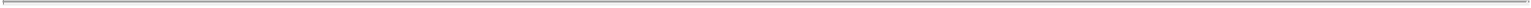 Conference CallGrand Canyon Education, Inc. will discuss its second quarter 2017 results and 2017 outlook during a conference call scheduled for today, August 1, 2017 at 4:30 p.m. Eastern time (ET). To participate in the live call, investors should dial 877-577-1769 (domestic and Canada) or 706-679-7806 (international), passcode 56996869 at 4:25 p.m. (ET). The Webcast will be available on the Grand Canyon Education, Inc. Web site at www.gcu.edu.A replay of the call will be available approximately two hours following the conclusion of the call, at 855-859-2056 (domestic) or 404-537-3406 (international), passcode 56996869. It will also be archived at www.gcu.edu in the investor relations section for 60 days.About Grand Canyon Education, Inc.Grand Canyon Education, Inc. is a comprehensive regionally accredited university that offers over 220 graduate and undergraduate degree programs and certificates across nine colleges both online and on ground at our over 270 acre campus in Phoenix, Arizona, at leased facilities and at facilities owned by third party employers of our students. We are committed to providing an academically rigorous educational experience with a focus on professionally relevant programs that meet the objectives of our students. Our undergraduate programs are designed to be innovative and meet the future needs of employers while providing students with the needed critical thinking and effective communication skills developed through a Christian-oriented, liberal arts foundation. We offer master and doctoral degrees in contemporary fields that are designed to provide students with the capacity for transformational leadership in their chosen industry, emphasizing the immediate relevance of theory, application, and evaluation to promote personal and organizational change. Approximately 74,500 students were enrolled as of June 30, 2017. For more information about Grand Canyon Education, Inc., please visit http://www.gcu.edu.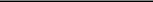 Grand Canyon Education, Inc. is regionally accredited by The Higher Learning Commission, Grand Canyon University, 3300 W. Camelback Road, Phoenix, AZ 85017, www.gcu.edu.###Grand Canyon Education, Inc. Reports Second Quarter 2017 Results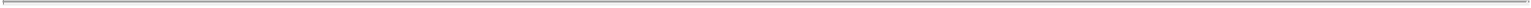 GRAND CANYON EDUCATION, INC.Consolidated Income Statements(Unaudited)Grand Canyon Education, Inc. Reports Second Quarter 2017 Results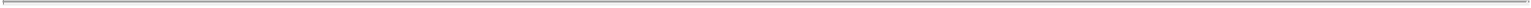 GRAND CANYON EDUCATION, INC.Adjusted EBITDAAdjusted EBITDA is defined as net income plus interest expense, less interest income and other gain (loss) recognized on investments, plus income tax expense, and plus depreciation and amortization (EBITDA), as adjusted for (i) the amortization of prepaid royalty payments recorded in conjunction with a settlement of a dispute with our former owner; (ii) contributions to Arizona school tuition organizations in lieu of the payment of state income taxes;share-based compensation and (iv) one-time, unusual charges or gains, such as litigation and regulatory reserves, impairment charges and asset write-offs, and exit or lease termination costs. We present Adjusted EBITDA because we consider it to be an important supplemental measure of our operating performance. We also make certain compensation decisions based, in part, on our operating performance, as measured by Adjusted EBITDA, and our loan agreement requires us to comply with covenants that include performance metrics substantially similar to Adjusted EBITDA. All of the adjustments made in our calculation of Adjusted EBITDA are adjustments to items that management does not consider to be reflective of our core operating performance. Management considers our core operating performance to be that which can be affected by our managers in any particular period through their management of the resources that affect our underlying revenue and profit generating operations during that period and does not consider the items for which we make adjustments (as listed above) to be reflective of our core performance.We believe Adjusted EBITDA allows us to compare our current operating results with corresponding historical periods and with the operational performance of other companies in our industry because it does not give effect to potential differences caused by variations in capital structures (affecting relative interest expense, including the impact of write-offs of deferred financing costs when companies refinance their indebtedness), tax positions (such as the impact on periods or companies of changes in effective tax rates or net operating losses), the book amortization of intangibles (affecting relative amortization expense), and other items that we do not consider reflective of underlying operating performance. We also present Adjusted EBITDA because we believe it is frequently used by securities analysts, investors, and other interested parties as a measure of performance.In evaluating Adjusted EBITDA, investors should be aware that in the future we may incur expenses similar to the adjustments described above. Our presentation of Adjusted EBITDA should not be construed as an inference that our future results will be unaffected by expenses that are unusual, non-routine, or non-recurring. Adjusted EBITDA has limitations as an analytical tool in that, among other things it does not reflect:cash expenditures for capital expenditures or contractual commitments;changes in, or cash requirements for, our working capital requirements;interest expense, or the cash required to replace assets that are being depreciated or amortized; andthe impact on our reported results of earnings or charges resulting from the items for which we make adjustments to our EBITDA, as described above and set forth in the table below.In addition, other companies, including other companies in our industry, may calculate these measures differently than we do, limiting the usefulness of Adjusted EBITDA as a comparative measure. Because of these limitations, Adjusted EBITDA should not be considered as a substitute for net income, operating income, or any other performance measure derived in accordance with and reported under GAAP, or as an alternative to cash flow from operating activities or as a measure of our liquidity. We compensate for these limitations by relying primarily on our GAAP results and only use Adjusted EBITDA as a supplemental performance measure.The following table provides a reconciliation of net income to Adjusted EBITDA, which is a non-GAAP measure for the periods indicated: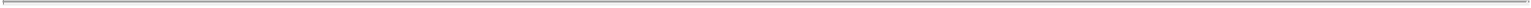 Grand Canyon Education, Inc. Reports Second Quarter 2017 Results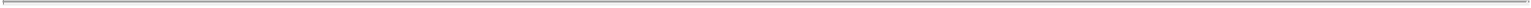 GRAND CANYON EDUCATION, INC.Consolidated Balance SheetsGrand Canyon Education, Inc. Reports Second Quarter 2017 Results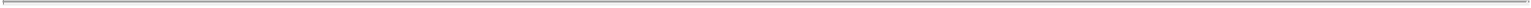 GRAND CANYON EDUCATION, INC.Consolidated Statements of Cash Flows(Unaudited)Grand Canyon Education, Inc. Reports Second Quarter 2017 Results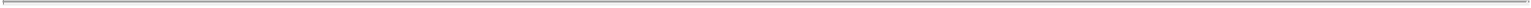 The following is a summary of our student enrollment at June 30, 2017 and 2016 by degree type and by instructional delivery method:Enrollment at June 30, 2017 and 2016 represents individual students who attended a course during the last two months of the calendar quarter. Included in enrollment at June 30, 2017 and 2016 are students pursuing non-degree certificates of 1,190 and 1,048, respectively.Includes 7,324 and 6,739 students pursuing doctoral degrees at June 30, 2017 and 2016, respectively.As of June 30, 2017 and 2016, 50.3% and 48.6%, respectively, of our working adult students (online and professional studies students) were pursuing graduate degrees.Includes both our traditional on-campus ground students attending our Summer semester, as well as our professional studies students.DelawareDelaware001-34211001-34211001-3421120-335600920-335600920-3356009(State or other Jurisdiction(State or other Jurisdiction(State or other Jurisdiction(Commission(Commission(Commission(IRS Employer(IRS Employer(IRS Employerof Incorporation)of Incorporation)of Incorporation)File Number)File Number)File Number)Identification No.)Identification No.)Identification No.)3300 W. Camelback Road3300 W. Camelback Road3300 W. Camelback RoadPhoenix, ArizonaPhoenix, Arizona8501785017(Address of Principal Executive Offices)(Address of Principal Executive Offices)(Address of Principal Executive Offices)(Zip Code)(Zip Code)(Zip Code)GRAND CANYON EDUCATION, INC.GRAND CANYON EDUCATION, INC.Date: August 1, 2017By:  /s/ Daniel E. BachusBy:  /s/ Daniel E. BachusDaniel E. BachusChief Financial Officer(Principal Financial and Principal Accounting Officer)Three Months EndedThree Months EndedThree Months EndedThree Months EndedThree Months EndedThree Months EndedSix Months EndedSix Months EndedSix Months EndedSix Months EndedSix Months EndedJune 30,June 30,June 30,June 30,June 30,June 30,June 30,2017201620172016(In thousands, except per share data)Net revenueNet revenue$$218,301218,301$191,279191,279$$466,507$418,237418,237Costs and expenses:Costs and expenses:Instructional costs and servicesInstructional costs and services95,03095,03084,59984,599197,604179,253179,253Admissions advisory and relatedAdmissions advisory and related31,08531,08528,86628,86663,05763,05758,41058,410AdvertisingAdvertising24,77624,77622,14922,14949,40749,40743,25643,256Marketing and promotionalMarketing and promotional2,2642,2642,1082,1084,7244,3504,350General and administrativeGeneral and administrative10,0588,8098,80919,99919,99919,52919,529Total costs and expensesTotal costs and expenses163,213146,531146,531334,791304,798304,798Operating incomeOperating incomeOperating income55,08844,748131,716113,439Interest expenseInterest expense(495)(495)(495)(158)(158)(1,075)(1,075)(487)(487)Interest and other incomeInterest and other income7392932937417412,3412,341Income before income taxesIncome before income taxes55,33244,88344,883131,382115,293115,293Income tax expenseIncome tax expense15,48517,25717,25735,62335,62344,00244,002Net incomeNet income$39,847$27,62627,626$$95,75995,759$71,29171,291Earnings per share:Earnings per share:Earnings per share:Earnings per share:Earnings per share:Earnings per share:Basic income per shareBasic income per share$0.85$0.600.60$$2.042.04$1.561.56Diluted income per shareDiluted income per shareDiluted income per shareDiluted income per share$0.83$0.59$1.99$1.52Basic weighted average shares outstandingBasic weighted average shares outstanding47,15146,00446,00446,94946,94945,81345,813Diluted weighted average shares outstandingDiluted weighted average shares outstandingDiluted weighted average shares outstandingDiluted weighted average shares outstanding48,19246,99048,13146,925Three Months EndedThree Months EndedThree Months EndedThree Months EndedThree Months EndedThree Months EndedSix Months EndedSix Months EndedSix Months EndedSix Months EndedSix Months EndedJune 30,June 30,June 30,June 30,June 30,June 30,June 30,June 30,June 30,20172016201620172016(Unaudited, in thousands)(Unaudited, in thousands)(Unaudited, in thousands)(Unaudited, in thousands)(Unaudited, in thousands)(Unaudited, in thousands)Net income$39,847$39,847$39,847$27,626$27,626$27,626$$95,75995,759$71,29171,291Plus: interest expense4954954951581581581,075487487Less: interest income and other(739)(739)(739)(739)(293)(293)(293)(741)(741)(2,341)(2,341)Plus: income tax expense15,48515,48515,48517,25717,25717,25735,62335,62344,00244,002Plus: depreciation and amortization13,51513,51513,51510,70410,70410,70426,70826,70821,09721,097EBITDA68,60355,452158,424134,536Plus: royalty to former owner747474747474148148148148Plus: asset impairment and other fixed asset write-offs9292921212122142146767Plus: costs related to proposed conversion back to a non-profit status———(31)(31)(31)——1,1361,136Plus: estimated litigation and regulatory reserves101010——10——Plus: share-based compensation3,2983,2983,2982,9332,9332,9336,2295,8315,831Adjusted EBITDAAdjusted EBITDA$72,077$58,440$165,025$141,718ASSETS:June 30,June 30,December 31,December 31,December 31,(In thousands, except par value)(In thousands, except par value)(In thousands, except par value)20172016Current assetsCurrent assets(Unaudited)(Unaudited)Cash and cash equivalentsCash and cash equivalents$$66,28266,282$45,97645,976Restricted cash and cash equivalentsRestricted cash and cash equivalents79,44079,44084,93184,931InvestmentsInvestments89,41489,41462,59662,596Accounts receivable, netAccounts receivable, net10,93310,9339,9999,999Income tax receivableIncome tax receivable4,5464,5464,6864,686Other current assetsOther current assets22,15621,880Total current assetsTotal current assets272,771272,771230,068230,068Property and equipment, netProperty and equipment, net888,184888,184855,528855,528Prepaid royaltiesPrepaid royalties2,9112,9113,0593,059GoodwillGoodwill2,9412,9412,9412,941Other assetsOther assets1,7561,756897897Total assetsTotal assetsTotal assets$1,168,563$1,092,493LIABILITIES AND STOCKHOLDERS’ EQUITY:Current liabilitiesCurrent liabilitiesAccounts payableAccounts payable$$22,48922,489$24,82424,824Accrued compensation and benefitsAccrued compensation and benefits19,91319,91319,69719,697Accrued liabilitiesAccrued liabilities20,64120,64121,28321,283Income taxes payableIncome taxes payable3,6363,6362,7342,734Student depositsStudent deposits79,52079,52085,88185,881Deferred revenueDeferred revenue52,00452,00440,73940,739Current portion of notes payableCurrent portion of notes payable6,6656,66531,63631,636Total current liabilitiesTotal current liabilitiesTotal current liabilities204,868226,794Other noncurrent liabilitiesOther noncurrent liabilities1,4331,4331,6891,689Deferred income taxes, noncurrentDeferred income taxes, noncurrent26,77826,77823,70823,708Notes payable, less current portionNotes payable, less current portion63,27063,27066,61666,616Total liabilitiesTotal liabilitiesTotal liabilities296,349318,807Commitments and contingenciesCommitments and contingenciesStockholders’ equityStockholders’ equityPreferred stock, $0.01 par value, 10,000 shares authorized; 0 shares issued and outstanding at June 30, 2017 andPreferred stock, $0.01 par value, 10,000 shares authorized; 0 shares issued and outstanding at June 30, 2017 andDecember 31, 2016December 31, 2016————Common stock, $0.01 par value, 100,000 shares authorized; 52,168 and 51,509 shares issued and 48,053 and 47,559 sharesCommon stock, $0.01 par value, 100,000 shares authorized; 52,168 and 51,509 shares issued and 48,053 and 47,559 sharesoutstanding at June 30, 2017 and December 31, 2016, respectivelyoutstanding at June 30, 2017 and December 31, 2016, respectively522522515515Treasury stock, at cost, 4,115 and 3,950 shares of common stock at June 30, 2017 and December 31, 2016, respectivelyTreasury stock, at cost, 4,115 and 3,950 shares of common stock at June 30, 2017 and December 31, 2016, respectively(99,051)(99,051)(89,394)(89,394)Additional paid-in capitalAdditional paid-in capital224,735224,735212,559212,559Accumulated other comprehensive lossAccumulated other comprehensive loss(608)(608)(910)(910)Retained earningsRetained earnings746,616650,916Total stockholders’ equityTotal stockholders’ equity872,214872,214773,686773,686Total liabilities and stockholders’ equityTotal liabilities and stockholders’ equityTotal liabilities and stockholders’ equity$1,168,563$1,092,493Six Months EndedSix Months EndedSix Months EndedSix Months EndedSix Months Ended(In thousands)(In thousands)(In thousands)June 30,June 30,June 30,June 30,June 30,(In thousands)(In thousands)(In thousands)20172016Cash flows provided by operating activities:Cash flows provided by operating activities:Net incomeNet income$$95,75995,759$71,29171,291Adjustments to reconcile net income to net cash provided by operating activities:Adjustments to reconcile net income to net cash provided by operating activities:Share-based compensationShare-based compensation6,2295,8315,831Provision for bad debtsProvision for bad debts7,8307,9637,963Depreciation and amortizationDepreciation and amortization26,85626,85621,24521,245Deferred income taxesDeferred income taxes3,3722,4782,478OtherOther214214(1,682)(1,682)Changes in assets and liabilities:Changes in assets and liabilities:Accounts receivableAccounts receivable(8,764)(8,764)(8,745)(8,745)Prepaid expenses and otherPrepaid expenses and other(1,413)(1,413)1,2211,221Accounts payableAccounts payable(1,708)(1,708)(2,386)(2,386)Accrued liabilities and employee related liabilitiesAccrued liabilities and employee related liabilities(439)(439)11,48111,481Income taxes receivable/payableIncome taxes receivable/payable1,042835835Deferred rentDeferred rent(222)(222)(535)(535)Deferred revenueDeferred revenue11,2659,3449,344Student depositsStudent deposits(6,361)(6,361)(5,877)(5,877)Net cash provided by operating activitiesNet cash provided by operating activitiesNet cash provided by operating activities133,660112,464Cash flows used in investing activities:Cash flows used in investing activities:Capital expendituresCapital expenditures(50,491)(50,491)(115,615)(115,615)Purchases of land, building and golf course improvements related to off-site developmentPurchases of land, building and golf course improvements related to off-site development(9,374)(9,374)(24,769)(24,769)Proceeds received from note receivableProceeds received from note receivable——501501Return of equity method investmentReturn of equity method investment——1,7491,749Purchases of investmentsPurchases of investments(52,181)(52,181)(23,525)(23,525)Proceeds from sale or maturity of investmentsProceeds from sale or maturity of investments25,36325,36357,44957,449Net cash used in investing activitiesNet cash used in investing activitiesNet cash used in investing activities(86,683)(104,210)Cash flows (used in) provided by financing activities:Cash flows (used in) provided by financing activities:Principal payments on notes payable and capital lease obligationsPrincipal payments on notes payable and capital lease obligations(3,400)(3,400)(3,831)(3,831)Debt issuance costsDebt issuance costs——(194)(194)Net borrowings from revolving line of creditNet borrowings from revolving line of credit(25,000)(25,000)25,00025,000Repurchase of common shares including shares withheld in lieu of income taxesRepurchase of common shares including shares withheld in lieu of income taxes(9,657)(9,657)(19,227)(19,227)Net proceeds from exercise of stock optionsNet proceeds from exercise of stock options5,8956,972Net cash (used in) provided by financing activitiesNet cash (used in) provided by financing activities(32,162)(32,162)8,7208,720Net increase in cash and cash equivalents and restricted cashNet increase in cash and cash equivalents and restricted cashNet increase in cash and cash equivalents and restricted cash14,81516,974Cash and cash equivalents and restricted cash, beginning of periodCash and cash equivalents and restricted cash, beginning of period130,90798,42098,420Cash and cash equivalents and restricted cash, end of periodCash and cash equivalents and restricted cash, end of periodCash and cash equivalents and restricted cash, end of period$145,722$115,394Supplemental disclosure of cash flow informationSupplemental disclosure of cash flow informationCash paid for interestCash paid for interest$$1,167$481481Cash paid for income taxesCash paid for income taxes$$31,71831,718$40,17640,176Supplemental disclosure of non-cash investing and financing activitiesSupplemental disclosure of non-cash investing and financing activitiesPurchases of property and equipment included in accounts payablePurchases of property and equipment included in accounts payable$$7,1187,118$19,79819,798Tax benefit of Spirit warrant intangibleTax benefit of Spirit warrant intangible$$——$127127Shortfall tax expense from share-based compensationShortfall tax expense from share-based compensation$$——$2572572017(1)2017(1)2016(1)2016(1)# of Students% of Total# of Students% of TotalGraduate degrees(2)35,70247.9%47.9%31,13646.2%46.2%Undergraduate degree38,78352.1%52.1%36,28836,28853.8%53.8%Total74,485100.0%100.0%67,42467,424100.0%100.0%2017(1)2017(1)2016(1)2016(1)# of Students% of Total# of Students% of TotalOnline(3)68,47091.9%91.9%61,99491.9%91.9%Ground(4)6,0158.1%8.1%5,4308.1%8.1%Total74,485100.0%100.0%67,424100.0%100.0%